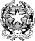 Consiglio Notariledei Distretti Riuniti di Cosenza, Rossano, Castrovillari e PaolaPiazza Matteotti n. 31 - Cosenza 87100Tel/fax 0984/791575E-mail: consigliocosenza@notariato.itPEC: cnd.cosenza@postacertificata.notariato.itwww.consiglionotarilecosenza.itNome e cognome RPCT : Notaio Luigi ViterittiSCHEDA DI SINTESI SULLA RILEVAZIONE DEL RESPONSABILE DELLA PREVENZIONE DELLA CORRUZIONE E DELLA TRASPARENZAData di svolgimento della rilevazione: Lo svolgimento della rilevazione ha avuto inizio in data 21/05/2022 e fine nella giornata del 31/05/2022. Estensione della rilevazione:È riferita soltanto alla sede dell’Ordine del Consiglio Notarile di Cosenza perché non ha uffici periferici.Procedure e modalità seguite per la rilevazione: esame della documentazione e delle banche dati relative ai dati oggetto di attestazione;verifica diretta sul sito istituzionale della pubblicazione del dato.Aspetti critici riscontrati nel corso della rilevazione:La struttura amministrativa dell’Ente, estremamente ridotta, è tale che comporta ritardi fisiologici nella tempistica degli adempimenti richiesta dall’Amministrazione trasparente, nonché nella correzione dei file già pubblicati in formato scaricabile ma non elaborabile. Nessuna documentazione allegata.Cosenza lì, 31/05/2022Firma RPCT       Notaio Luigi Viteritti